LAVAKuana Torres Kahele, Napua Greig, James Ford Murphy1 , 2 / 1, 2, 3, 4 /INTRO: [C] A long, long time ago, [G7] there was a volcano [F] …Living [F] all alone, in the [C] middle of the [G7] sea [G7] [C] A long, long time ago, [G7] there was a volcano [F] …Living [F] all alone, in the [C] middle of the [G7] sea [G7] [C] He sat high above his bay, [G7] watching all the couples play [F] …And [F] wishing that [C] he had someone [G7] too [G7][C] And from his lava came, this [G7] song of hope, that he sangOut [F] loud, every day, [C] for years and [G7] years [G7]CHORUS:[F] I have a dream, I [C] hope will come true That [G7] you're here with me, and [C] I’m here with you I [F] wish that the earth, sea, the [C] sky up above Will [F] send me [G7] someone to [C] lava [C](SLOWER) [F]/[F]/[G7]/[G7]/[C]/[C]/[C] Years of singing all alone, [G7] turned his lava into stoneUn-[F]til, he was on the [C] brink of extinc-[G7]tion [G7] (BACK TO TEMPO) [C] But little did he know that [G7] living in the sea below A-[F]nother, volcano, was [C] listening to his [G7] song [G7][C] Every day she heard his tune, [G7] her lava grew and grew Be-[F]cause, she believed, his [C] song was meant for [G7] her [G7][C] Now she was so ready to [G7] meet him above the sea As he [F] sang his, song of hope [C] for the last [G7] time [G7] (SLOWER)CHORUS:[F] I have a dream, I [C] hope will come true That [G7] you're here with me, and [C] I’m here with you I [F] wish that the earth, sea, the [C] sky up above Will [F] send me [G7] someone to [C] lava [C] (EXPLOSION pause)(BACK TO TEMPO) [C] / [C] /[C] Rising from the sea below, [G7] stood a lovely volcano [F] Looking, all around but [C] she could not see [G7] him [G7]He [C] tried to sing to let her know that [G7] she was not, there alone(SLOWER)But [F] with no, lava his [C] song was all [G7] gone [G7] He [C] filled the sea, with his tears, and [G7] watched his dreams disappear As [F] she, remembered what his [C] song meant to [G7] her [G7]CHORUS:[F] I have a dream, I [C] hope will come true That [G7] you're here with me, and [C] I’m here with you I [F] wish that the earth, sea, the [C] sky up above Will [F] send me [G7] someone to [C] lava [C] (EXPLOSION pause)(BACK TO TEMPO)[C]/[C]/[C]/[C]/[C] Oh they were, so happy, to [G7] finally meet above the sea [F] All together now their [C] lava grew and [G7] grew [G7]No [C] longer are they all alone with A-[G7]loha as their new home [F] And when, you visit them, [C] this is what they [G7] sing [G7]CHORUS:[F] I have a dream, I [C] hope will come true That [G7] you'll grow old with me, and [C] I’ll grow old with you [F] We thank the earth, sea, the [C] sky we thank too[F] I [G7] lava [C] you [C][F] I [G7] lava [C] you [C](SLOWER)[F] I [G7] la-va [C] you [C]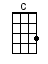 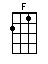 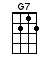 www.bytownukulele.ca